О реализации проекта «Всей семьей в будущее»      В соответствии с приказом министерства образования Нижегородской области от 14.02.2018 №370 «О внесении изменений в приказ министерства образования Нижегородской области от 18.01.2018 №93 «Об утверждении положения о проведении областного проекта «Всей семьей в будущее!», приказом от 14.02.2018 года №371 «О реализации областного проекта «Всей семьей в будущее!» Управление образования Администрации Большеболдинского муниципального района извещает об организации и проведении 18 марта 2018 года школьного опроса «Время диалога» (далее - Опрос) с целью мониторинга актуальных проблем в сфере воспитания и образования, волнующих родителей н учащихся образовательных организаций в рамках финальных мероприятий Проекта.Проведение Опроса позволит получить объективное мнение большинства родителей путем голосования. По итогам проведения Опроса можно решить вопросы, которые являются предметом несогласия родителей и администрации образовательных организаций, выявить самые острые проблемы и потребности, что позволит улучшить условия образовательного процесса и школьной жизни учащихся.Опрос проводится в каждой образовательной организации Нижегородской области и включает в себя вопросы школьного и областного уровней.Вопросы школьного уровня образовательная организация определяет самостоятельно с учетом традиций и направлений работы школы, индивидуальных предпочтений и интересов детей и родителей.По итогам Опроса бланки голосования обрабатываются специальной комиссией, созданной образовательной организацией. Результаты Опроса представляются на официальных сайтах школ, образовательных интернет-ресурсах.       Обращаем Ваше внимание, что на официальных сайтах образовательных организаций должны быть размещены баннер проекта, нормативные документы (приказы, положения, планы реализации и т.д.), а также информация и фотоматериалы о проведенных мероприятий областного проекта «Всей семьей в будущее!» (письмо Управления образования от 08.02.2018 №131).Приложение: на 1 л. в 1 экзНачальник Управления образования                                      Н.И.ШоринПриложение к письму Управления образованияАдминистрации Большеболдинскогомуниципального районаот 16.02.2018 №156Механизм реализации школьного опроса
«ВРЕМЯ ДИАЛОГА»Издать приказ общеобразовательной организации о подготовке ипроведении 18 марта 2018 года в рамках реализации Нижегородского областного проекта «Всей семьей в будущее» школьного опроса «Время диалога» с утверждением плана подготовки к его проведению и определением ответственных лиц.За три недели до начала проведения школьного опроса организовать еженедельную информационную кампанию па официальных ресурсах общеобразовательной организации, в социальных сообществах с размещением вопросов, которые будут рассматриваться в день проведения школьного опроса.Создать инициативную группу по подготовке школьного опроса из числа органов ученического самоуправления, педагогической и родительской общественности.Познакомить родителей с тематикой вопросов, которые выносятся на рассмотрение.Организовать работу по подготовке помещения для проведения школьного опроса. Оборудовать места для проведения голосования, сформировать комиссию по выдаче родителям опросных листов.Подготовить листы регистрации участников школьного опроса.Место проведения школьного опроса не должно препятствовать прохождению населения па избирательный участок. Для проведения школьного опроса предусмотреть наличие ящиков для голосования (размер 60x60x100) с использованием символики Проекта.В детских печатных изданиях, на информационных стендах школы опубликовать вопросы, а также разместить новости о проведении школьного опроса на школьных информационных стендах.Организовать работу детских пресс-центров, детского телевидения в день проведения школьного опроса.Провести школьный опрос в рамках ключевых мероприятий Нижегородского областного проекта «Всей семьей в будущее!».Организовать по итогам проведения школьного опроса работу комиссии по подсчету голосов и обнародовать результаты на официальных сайтах общеобразовательных организаций, в том числе и на страницах официальных сообществ в сети «Интернет».Результаты Опроса направить в Управление образования до 24 марта 2018 года 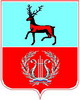 МУНИЦИПАЛЬНОЕ УЧРЕЖДЕНИЕУПРАВЛЕНИЕ ОБРАЗОВАНИЯ АДМИНИСТРАЦИИ БОЛЬШЕБОЛДИНСКОГО МУНИЦИПАЛЬНОГО РАЙОНА НИЖЕГОРОДСКОЙ ОБЛАСТИ607940, Нижегородская область, с. Большое Болдино, ул. Юбилейная, дом 1тел./факс 2-36-01, 2-39-69e-mail: boldinouo@yandex.ru    на №____________от ___________Руководителям образовательных организаций